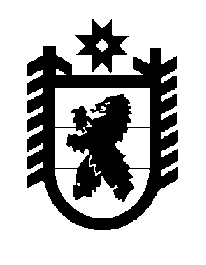 Российская Федерация Республика Карелия    ПРАВИТЕЛЬСТВО РЕСПУБЛИКИ КАРЕЛИЯПОСТАНОВЛЕНИЕот  18 февраля 2019 года № 62-Пг. Петрозаводск О распределении на 2019 год субсидий местным бюджетам на реализацию мероприятий по обеспечению развития и укрепления материально-технической базы муниципальных домов культуры в населенных пунктах с числом жителей до 50 тысяч человекВ соответствии со статьей 9 Закона Республики Карелия от 21 декабря 2018 года № 2337-ЗРК «О бюджете Республики Карелия на 2019 и на плановый период 2020 и 2021 годов» Правительство Республики Карелия 
п о с т а н о в л я е т:	Установить распределение на 2019 год субсидий местным бюджетам на реализацию мероприятий по обеспечению развития и укрепления материально-технической базы муниципальных домов культуры в населенных пунктах с числом жителей до 50 тысяч человек согласно приложению.           Глава Республики Карелия 					                  А.О. ПарфенчиковПриложение к постановлениюПравительства Республики Карелия от 18 февраля 2019 года № 62-ПРаспределение на 2019 год субсидий местным бюджетам на реализацию мероприятий по обеспечению развития и укрепления материально-технической базы муниципальных домов культуры в населенных пунктах с числом жителей до 50 тысяч человек                                                                                                                       (рублей)______________№ п/пМуниципальное образованиеСумма1.Калевальский муниципальный район1 400 000,002.Питкярантский муниципальный район1 700 000,003.Лоухское городское поселение800 000,004.Повенецкое городское поселение1 600 000,005.Ладвинское сельское поселение740 000,006.Олонецкий муниципальный район153 617,027.Поросозерское сельское поселение1 390 000,008.Деревянское сельское поселение1 200 000,009.Пайское сельское поселение1 000 000,0010.Медвежьегорское городское поселение3 050 000,00Итого13 033 617,02 